EVALUACIÓN N° 1 TALLER DE LENGUAJE 8° AÑONARRACIONES EXTRAORDINARIASAlumnos y alumnas de 8° año A, B y C recuerdo a ustedes que nuestra primera lectura complementaria es “NARRACIONES EXTRAORDINARIAS”  y esta sería apoyada en hora de taller, como ya todo es diferente, envío un nuevo modo de trabajo. Usted debe seleccionar la lectura que más le llame la atención y confeccionar un lapbook  o power point que contenga la siguiente información:1. Una portada con el título del libro y el autor.2.- Ficha bibliográfica: como se muestra en el recuadro:3.- Un resumen mínimo de 150 palabras.4.- Imágenes. Acá envio sugerencias, usted puede ir a las páginas web y sacar otras ideas.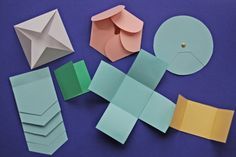 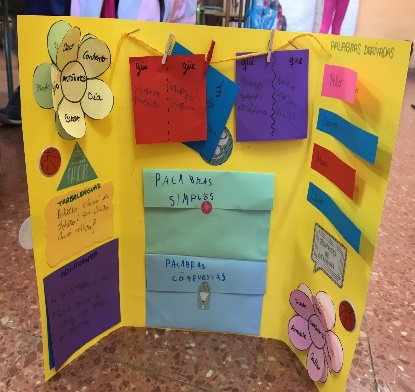 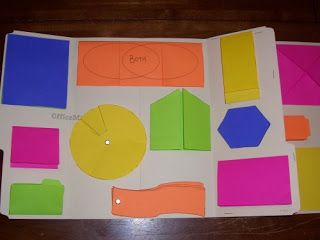 FECHA DE ENTREGA: POR CONFIRMAR.Material a entregar:Ficha del cuento seleccionado.Resumen del cuento seleccionado.Elaboración de lapbook o power point del cuento seleccionado.Objetivo: OA 3Analizar las narraciones leídas para enriquecer su comprensión, considerando, cuando sea pertinente: --El o los conflictos de la historia. --Los personajes, su evolución en el relato y su relación con otros personajes. --La relación de un fragmento de la obra con el total. --El narrador, distinguiéndolo del autor. --Personajes tipo (por ejemplo, el pícaro, el avaro, el seductor, la madrastra, etc.), símbolos y tópicos literarios presentes en el texto. --Los prejuicios, estereotipos y creencias presentes en el relato y su conexión con el mundo actual. --La disposición temporal de los hechos, con atención a los recursos léxicos y gramaticales empleados para expresarla. --Elementos en común con otros textos leídos en el año.Habilidad: Comprender, inferir, pensar, interpretar,  recordar,  analizar, aplicar.Título del texto:Autor:Nacionalidad:Género literario:Tipo de relato:Tipo de narrador:Protagonista:Ambiente físico o lugar:Ambiente social:Ambiente psicológico: